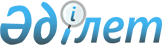 Халықаралық еңбек ұйымының (ХЕҰ) "Еңбек қауiпсiздiгi мен гигиенасы және өндiрiстiк орта туралы" 1981 жылғы N 155 Конвенциясын бекiту туралыҚазақстан Республикасының Заңы 1996 жылғы 13 маусымдағы N 7-I

      Халықаралық еңбек ұйымының (ХЕҰ) "Еңбек қауiпсiздiгi мен гигиенасы және өндiрiстiк орта туралы" 1981 жылғы N 155 Конвенциясы бекiтiлсiн. 

 

     Қазақстан Республикасының          Президентi
					© 2012. Қазақстан Республикасы Әділет министрлігінің «Қазақстан Республикасының Заңнама және құқықтық ақпарат институты» ШЖҚ РМК
				